Как обращаться с подростком – наука, полная премудростей. Здесь надо знать, с одной стороны, как не терять самообладания,  правильно переживать  возможные сложности в общении с ребёнком-подростком, а с другой стороны, как остаться ребёнку другом и советчиком и не потерять его доверия?Психолог отделения психолого-педагогической помощи КЦСОН «Милосердие»Яна Александровна Марфина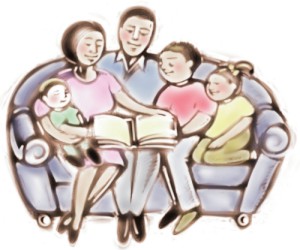 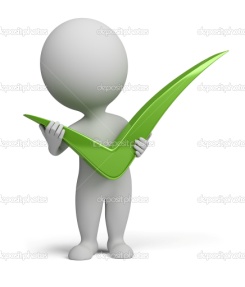 Правило № 1. Любите своего ребёнка    Пусть он чувствует вашу любовь всегда и везде. Не дайте ему ощущать себя одиноким и никому не нужным. Чаще общайтесь с ним, хвалите за любые его усилия, даже в мелочах одобряйте его добрым словом.    Дарите заботу и ласку. Это очень важно, чтобы в момент формирования и становления его личности с ней не произошли какие-либо непредсказуемые метаморфозы.Правило № 2. Старайтесь не выглядеть деспотом в глазах ребёнка     Он должен вам доверять. Как можно чаще разговаривайте с ним по душам, войдите в доверие.     Обращаться с подростком нужно очень аккуратно, особенно если он склонен к обидчивости, депрессиям, резким перепадам настроения.     Если нечаянно сорвались и накричали, попробуйте объяснить своё поведение примерно такими словами: «Да, иногда я повышаю голос на тебя, когда не могу понять твои действия. Но это не значит, что ты плохой и я не люблю тебя. Я просто очень хочу, чтобы у тебя всё было хорошо. И чтобы ни случилось, всегда помни, я люблю тебя всяким,  просто потому что ты мой ребёнок. Если тебя что-либо тревожит, ты всегда можешь довериться мне, и мы вместе постараемся найти выход и решить твою проблему».Правило № 3. Никогда не начинайте разговор с частицы «не»      У вас не получится правильно обращаться с подростком, если в вашей речи постоянно звучит «не»:  «нельзя», «не делай», «не смей», «не поступай», «ты не достоин», «у тебя не получится».        Попробуйте предложить ребёнку альтернативу, рекомендует sympaty.net.      Например: «Ты, конечно, можешь делать так, как ты хочешь. Но посмотри на это с другой стороны». Предлагайте ребёнку множество мудрых вариантов и советов, исходя из собственного жизненного опыта и знаний. Приводите примеры того, что может случиться, если он поступит, таким образом, как хочет.      Вы не должны указывать ребёнку, а тем более запрещать.      Он должен сам делать свои выводы. Ваша задача обращаться с подростком так, чтобы направить его в нужное русло, сформировать у него правильную жизненную позицию.Правило № 4. Не бойтесь разговоров на «запретные» темы      В общем-то, это те темы, которые раньше считались таковыми — контрацепция, культура интимных отношений и так далее.      Если ребёнок задаёт вопросы, отвечайте ему честно. Если промолчите, он ведь всё равно будет искать ответы на свои вопросы.      И очень жаль, что в большинстве случаев он находит их на улице в сильно исковерканном и часто ошибочном виде, либо ищет ответы на форумах, а в интернете люди могут писать всё, что угодно. Поговорите по душам — и всё станет на свои места.Правило № 5. Будьте примером для подражания     Будьте такими, какими вы хотите видеть своих детей. Ведь как гласит народная мудрость: «Как ребёнка ни воспитывай, а он всё равно вырастает таким, как его родители».В семье старайтесь быть заботливой мамой, показывайте своё уважение к отцу. Дети, как губка, впитывают всё, что видят и слышат.Избегайте грубых слов и укоров.Делайте с ребёнком уроки, только решайте задания не за него, а с ним, отслеживая и корректируя его ошибки.Если ребёнок вспыльчив, не раздражайтесь в ответ, наоборот — постарайтесь понять его поведение и говорите спокойным тоном.Жалейте ребёнка в тяжелые моменты и сочувствуйте.Правильно обращаться с подростком вовсе не значит потакать всем его прихотям.  Избегайте чрезмерного баловства. Если вы не можете позволить себе покупать всё, что ему хочется, деликатно и серьёзно объясните своё положение. Скажите, что, как только появится возможность, вы обязательно подарите ему эту вещь.Старайтесь, чтобы ваш ребёнок был самостоятельным. Делая за него что-либо и решая его проблемы, вы можете в итоге воспитать в нём слабость и неуверенность.Надеемся, наши советы, как обращаться с подростком правильно и не терять с ним душевного контакта, позволят сохранить в вашей семье мир и лад.Надеемся, наши советы, как обращаться с подростком правильно и не терять с ним душевного контакта, позволят сохранить в вашей семье мир и лад.